                                                               Materiał                Charakterystyka surowców piekarskich i pieczywa cz. 1                                                    1.Mąka.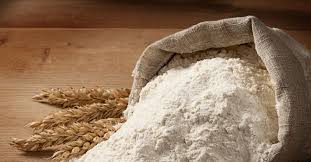 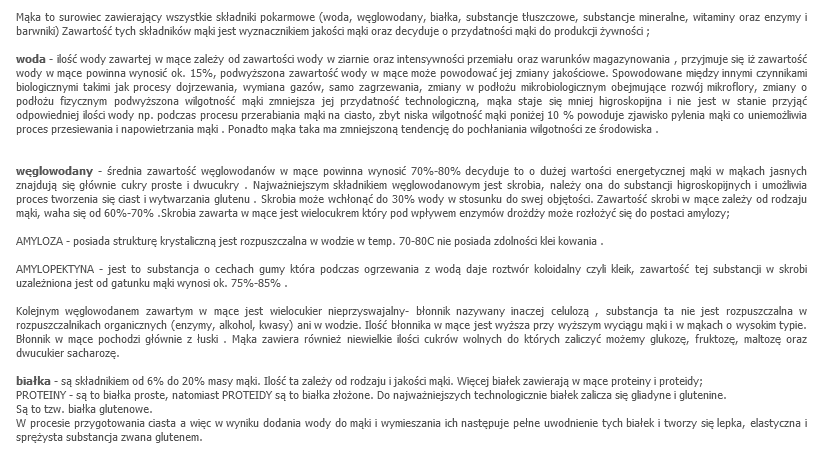 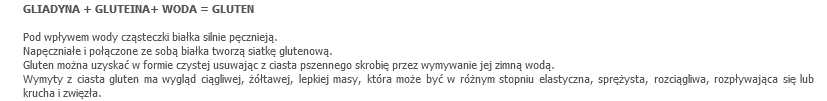 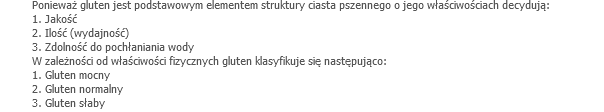 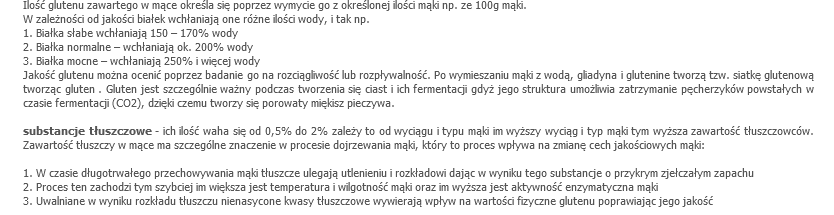 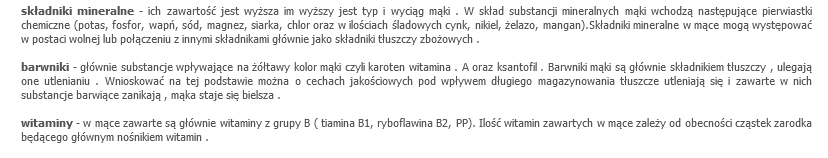 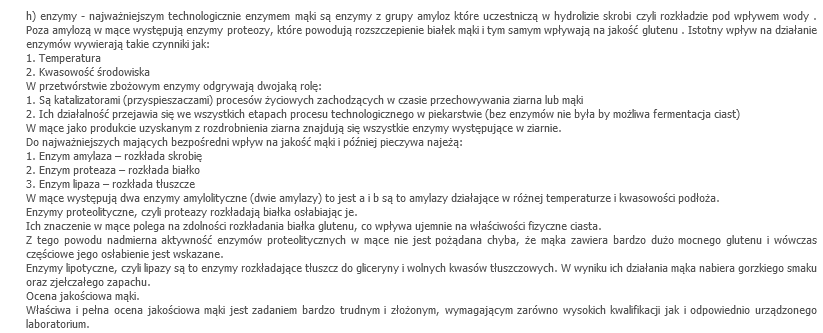 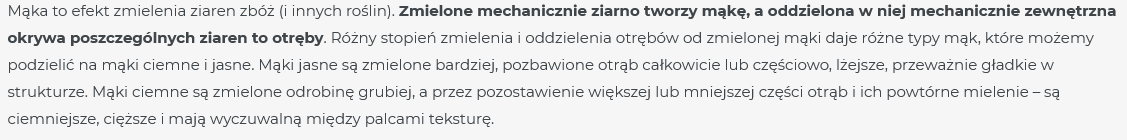 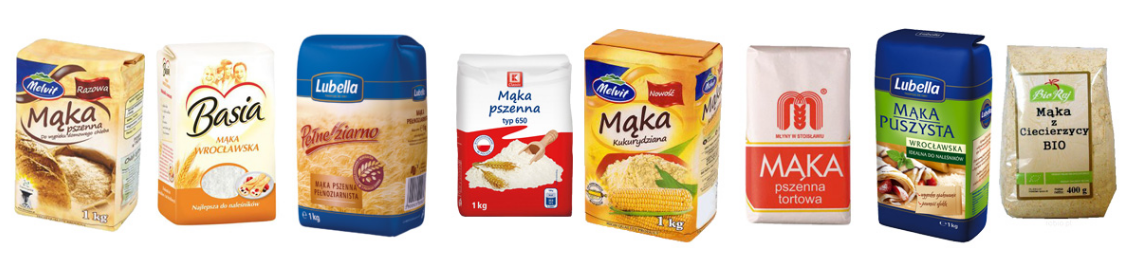 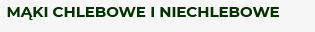 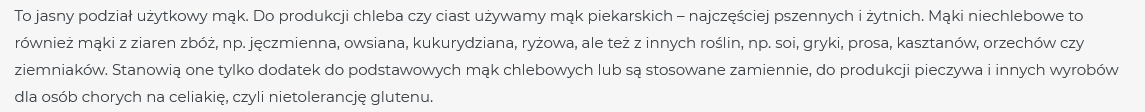 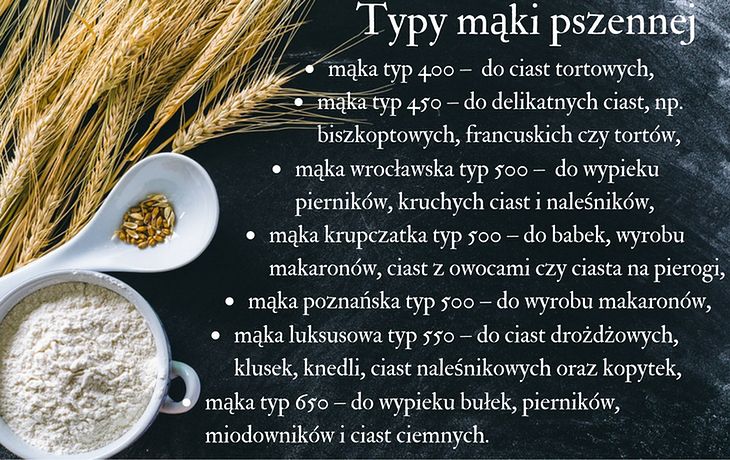 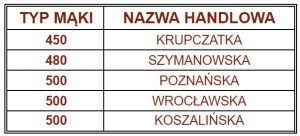 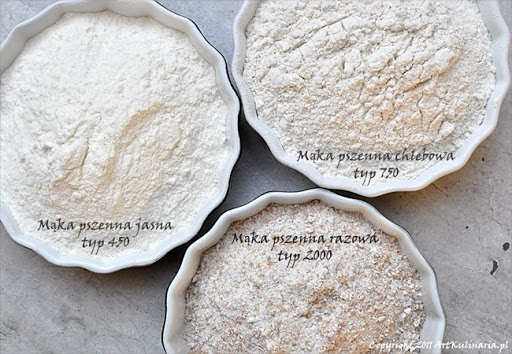 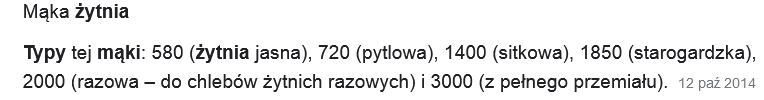 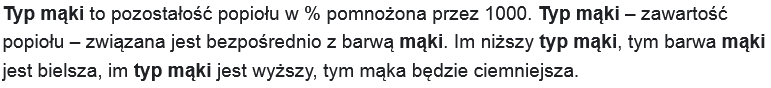                                            2. Drożdże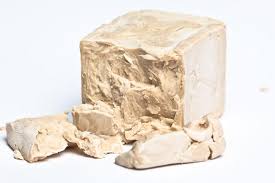 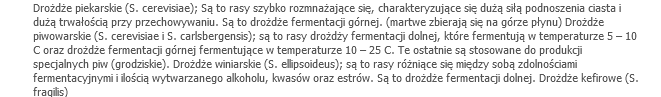 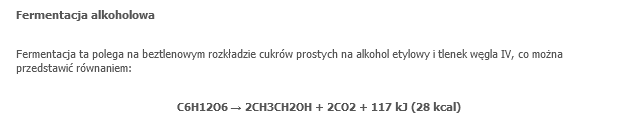 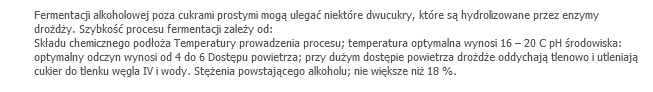 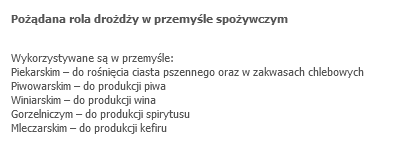 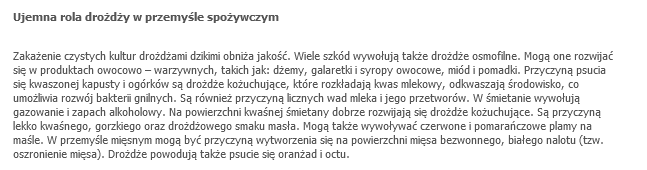 Jeśli temperatura jest powyżej 30 stopni drożdże produkują kwas octowy który ujemnie wpływa na ciasto- ciasto nie rośnie.Dobre drożdże charakteryzują się następującymi cechami:Barwa jasna kremowaZapach przyjemny, charakterystyczny, bez zapachu octowegoSmak charakterystyczny, bez posmaku kwaśnego lub gorzkiegoKruchość- dają się łatwo przełamać, delikatna mazistość jest dopuszczalnyO aktywności drożdży podczas fermentacji alkoholowej decyduje kompleks enzymów znajdujących się w komórce drożdżowej:Zymazy ,kompleks enzymów wywołujących fermentację alkoholowąMaltaza, rozkładająca cukier maltozę na dwie cząsteczki glukozyInwertaza, rozkładająca cukier sacharozę na jedną cząsteczkę glukozy i jedną cząsteczkę fruktozyLipaza, rozkładająca tłuszczeEnzymy proteolityczne, rozkładające białko                                                 3 . Tłuszcze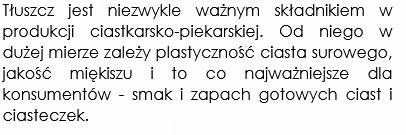 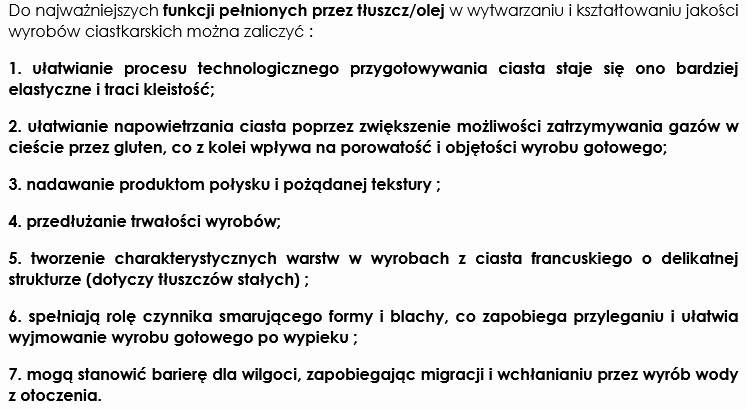 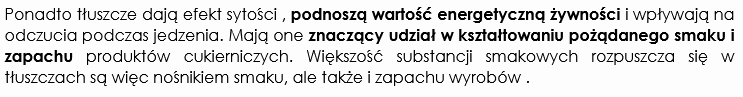 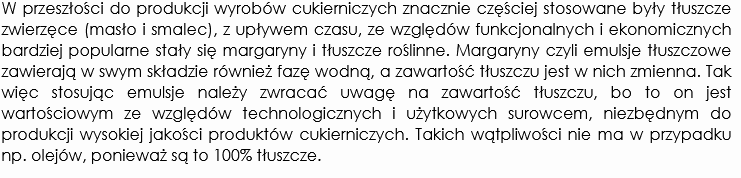 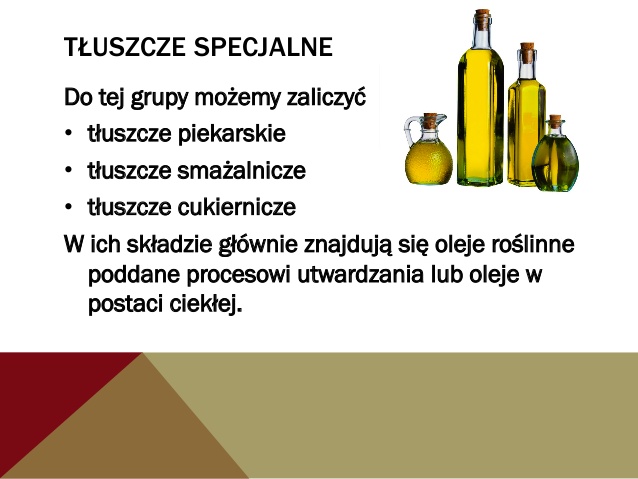 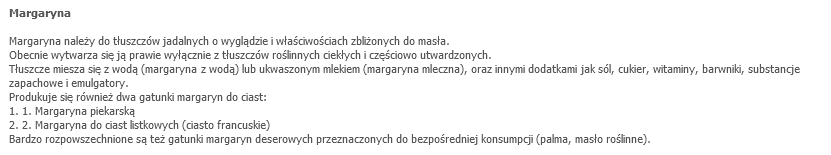 Margaryna puff plastry- do ciast listkowych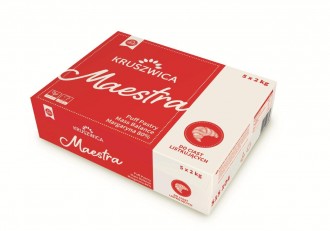 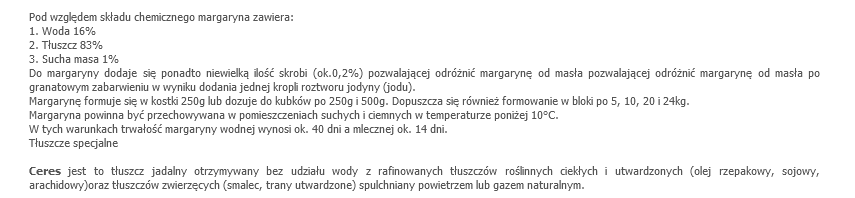                                              4. Sól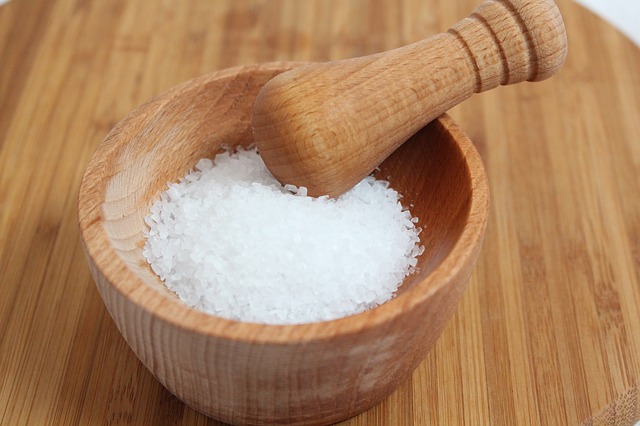 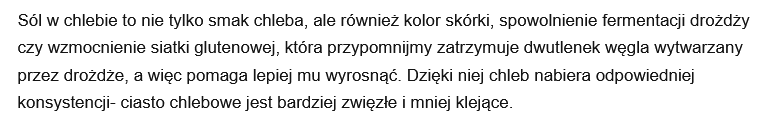 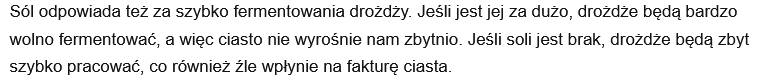 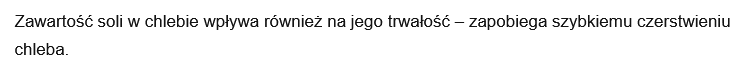 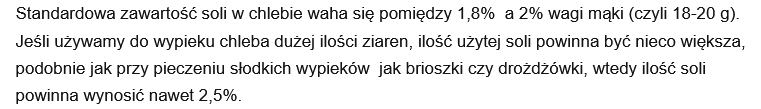 Materiały pochodza ze stron czasopism branzowych, podrecznika magazynowanie surowców piekarskich, grafiki ze stron internetowych.ODPOWIEDZI NA PYTANIA  I TEST ODESLIJ NA POCZTĘ SŁUŻBOWA DO 6 majaZADANIA1.Wyjasnij pojęcia: gluten, mąka, mąka chlebowa, margaryna puff, ceres.2.Co oznacza typ mąki 5003.Gdzie przechowuje się w waszym miejscu praktyk mąkę, drożdże, tłuszcze( podaj miejsce i temperaturę)4.Opisz rolę soli w chlebie.5. Wyjaśnij jaki jest związek enzymów komórki drożdżowej z prawidłowym przebiegiem fermentacji alkoholowej.6.TestZad 1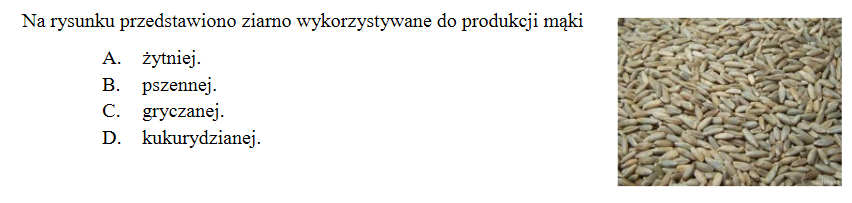 Zad 2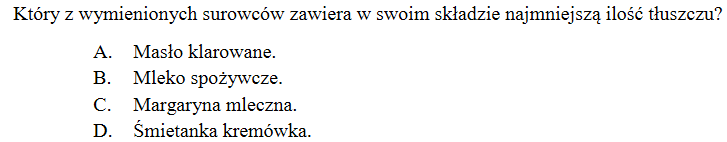 Zad 3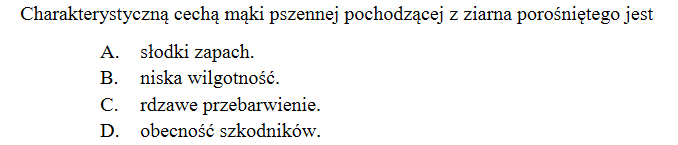 Zad 4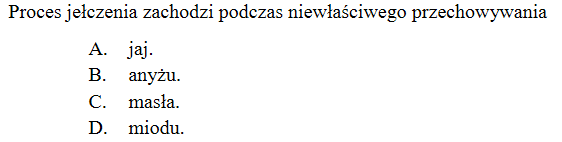 Zad 5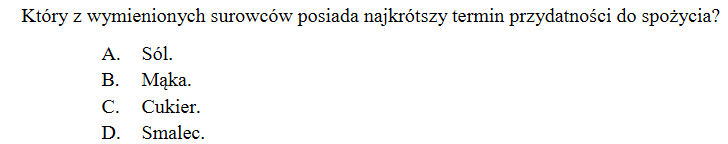 Zad 6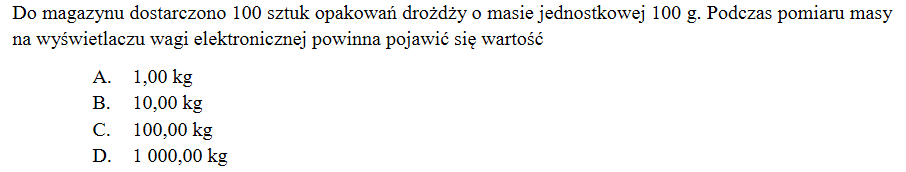 Zad 7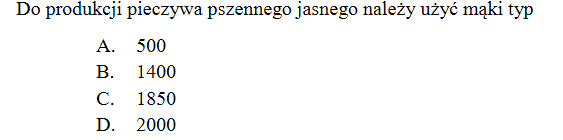 Zad 8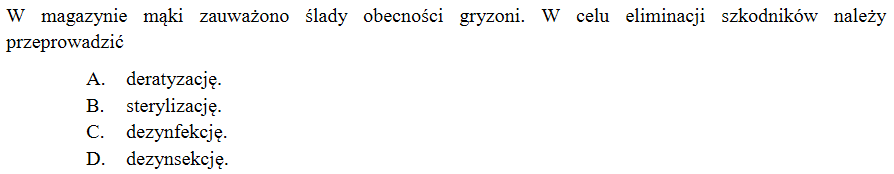 Zad 9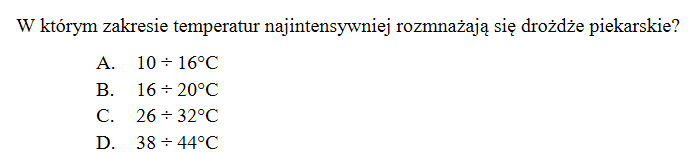 Zad 10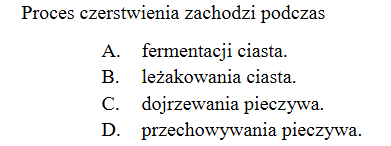 